ПОСТАНОВЛЕНИЕ 18 январь  2017 йыл			№ 8			18 января  2017 года                                             О присвоении адреса   На основании Правил присвоения, изменения и аннулирования адресов, утвержденных постановлением № 8 от 02.03.2015 года администрации Сельского поселения Казанчинский сельсовет муниципального района Аскинский район,ПОСТАНОВЛЯЮ:  Жилому дому  расположенному по адресу:  РеспубликаБашкортостан, Аскинский район, деревня Новая Кара, ул.Центральная, д.8 присвоить адрес: Республика  Башкортостан, Аскинский район, деревня Новая Кара, ул.Центральная, д.8  Контроль за исполнением данного постановления оставляю за собой.           Глава           сельского поселения:                                                     Р.Т.КиямовБАШҠОРТОСТАН РЕСПУБЛИКАҺЫАСҠЫН РАЙОНЫМУНИЦИПАЛЬ РАЙОНЫНЫҢҠаҙансы  АУЫЛ СОВЕТЫАУЫЛ БИЛӘМӘҺЕ ХӘКИМИӘТЕ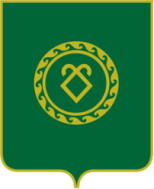 РЕСПУБЛИКА БАШКОРТОСТАНАДМИНИСТРАЦИЯСЕЛЬСКОГО ПОСЕЛЕНИЯКАЗАНЧИНСКИЙ СЕЛЬСОВЕТМУНИЦИПАЛЬНОГО РАЙОНААСКИНСКИЙ РАЙОН